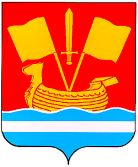 АДМИНИСТРАЦИЯ КИРОВСКОГО МУНИЦИПАЛЬНОГО РАЙОНА ЛЕНИНГРАДСКОЙ ОБЛАСТИП О С Т А Н О В Л Е Н И Еот 12 мая 2020  № 611   О  введении карантина на предприятиях и организациях в местах проживания временной рабочей силы на территории Кировского муниципального района 	В соответствии со статьей 31 Федерального закона от 30 марта 1999г. №52-ФЗ «О санитарно-эпидемиологической благополучии населения», постановлением Правительства Ленинградской области от 13 марта 2020г. №117«О введении на территории Ленинградской области режима повышенной готовности для органов управления и сил Ленинградской областной подсистемы РСЧС и некоторых мерах по предотвращению распространения новой коронавирусной инфекции (2019-nCOV) на территории Ленинградской области», постановлением Правительства Ленинградской области от 11 мая 2020г. №277 «О мерах по предотвращению распространения новой коронавирусной инфекции (CОVID-19)  на территории Ленинградской области», постановлением Главного государственного санитарного врача Российской Федерации от   2 марта 2020г. №5 «О дополнительных мерах по снижению рисков завоза и распространения новой коронавирусной инфекции (2019-nCoV), постановлениями, предписаниями и предложениями Главного санитарного врача по Ленинградской области, в целях недопущения распространения на территории Кировского муниципального района Ленинградской области новой коронавирусной инфекции (CОVID-19):Ввести карантин с 12 мая 2020 г.  и до особого распоряжения на предприятиях и организациях в местах проживания временной рабочей силы на территории Кировского муниципального района согласно приложению.Руководителям предприятий и организаций, указанных в приложении к настоящему постановлению, неукоснительно соблюдать инструкцию Министерства строительства и жилищно-коммунального хозяйства Российской Федерации об организации санитарной защиты в период пандемии на строительных площадках, письмо Главного государственного санитарного врача по Ленинградской области от 06.04.2020 №47-00-05/31-2097-2020 и рекомендации Роспотребнадзора от 18.04.2020 №00/7329-2020-27.Глава администрации                                                                     А.В. КольцовПеречень предприятий и организаций Кировского муниципального района в местах проживания временной рабочей силыПриложениек постановлению администрации Кировского муниципального района Ленинградской областиот 12 мая 2020г. № 611П/пНаименование предприятия, организацииАдрес 1ООО «ЭПС-Строй»Ленинградская область, г.Шлиссельбург, ул.Пролетарская, д. 372ООО «ЛСЗ «Пела»Ленинградская область,г.Отрадное, ул.Центральная, д.43ООО «Невский судостроительно-судоремонтный завод»Ленинградская область, г.Шлиссельбург, Фабричный остров, д.24ООО «Гесер»Ленинградская область, г.Отрадное, Ленинградское шоссе, д.65ООО «ДИНО» Ленинградская область, г.Кировск, ул. Победы, д.446ООО «ВАД»Ленинградская область, п.Приладожский, д.347АО «Петрохолдинг Санкт-Петербург»Ленинградская область, п.Синявино, ул. Восточная, 148АО «Птицефабрика Синявинская»Ленинградская область, в границах МО Приладожское городское поселение9ООО «Строительная компания «Юнит»Ленинградская область, в границах  МО «Кировск»10ООО «Тритмент»Ленинградская область,  в границах МО Город Шлиссельбург